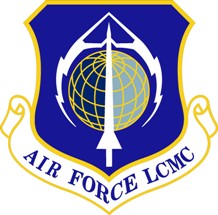 SPRING PROGRAM REVIEW Process Definition. The focus of the Spring Program Review (SPR) is to review overall program execution of all current year funds.  SPRs will be conducted via teleconference.  SAF/AQX will work directly with Directorate Organizational Senior Functionals (OSFs) to schedule reviews.  SAF/AQX and SAF/FMBI will lead the joint review.  AFLCMC/FZA will be invited to the reviews and attend as available.  Directorate / Program Financial Managers are responsible for ensuring SPR briefings are placed on the SAF/AQXR Sharepoint site in their respective PEO folder.  In addition, Directorate / Program Financial Managers are responsible for ensuring briefings are provided in an appropriate timeframe to ensure accuracy and correctness. This process applies to all programs identified to present programmatic/funds execution data at the SPR.  This guide is pending final Spring Program Review instruction from SAF/AQX and SAF/FMBI, who may change the review process as needed.  2.0	Purpose and Scope. The purpose of this process is to define procedures for a Financial Manager in a Program Office or Directorate to prepare for the SPR.  It takes into consideration that requests for program briefs are formalized by SAF/AQX and flow through appropriate channels.  The SAF/AQX SPR Point of Contact (POC) is responsible for providing Directorate / Program Offices with official written correspondence regarding briefing format guidance and requests for information.  Each Directorate is responsible for capturing action items during the SPR and monitoring / following up to ensure all action items are closed.3.0	Process Description. SAF/AQXR notifies AFLCMC PEOs via email of SPR dates.SAF/AQXR identifies AFLCMC programs required to provide SPR data and briefings.SAF/AQX will contact affected PEOs / Directorates via e-mail and will provide any program unique briefing requirements / information as identified by SAF/AQX and SAF/FMBI.SAF/AQX will provide PEOs/Directorates copies of the SPR briefing template, official program list, and agenda for briefing times via e-mail.SAF/AQX will engage with various AFLCMC locations to coordinate/establish meet-me numbers to ensure PEO and AFLCMC leadership can participate in SPR regardless of location.SAF/AQX will use the EIM / SharePoint site to communicate information, including SPR updates, templates, and correspondence.  PEOs / Directorates and individual programs will upload completed SPR briefings to the EIM / SharePoint site in the timeframes outlined and monitored by SAF/AQX.4.0	Process Audit. The SPR process is deemed successful when all requested programs have been briefed to SAF/AQX and SAF/FMBI; and when all action items tracked by PEOs/Directorates have been closed.  Additionally, the SPR is considered successful when SAF/AQX and SAF/FMBI have initiated actions that result in the transfer of all appropriate early-to-need / shortfall / excess funding identified by AFLCMC programs at the SPR briefings.Record of ChangesRecord of ChangesRecord of ChangesVersionEffective DateSummary1.09 Sep 2012Basic document3 Jul 2014Process owner validated2.021 May 2015Updated to  reflect virtual SPR process